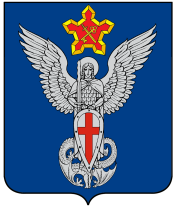 Ерзовская городская ДумаГородищенского муниципального районаВолгоградской области403010, Волгоградская область, Городищенский район, р.п. Ерзовка, ул. Мелиоративная, 2 тел. 8 (84468) 4-79-15РЕШЕНИЕот 20 декабря 2018 года                             № 13/4Об отмене решения Ерзовской городской Думы № 14/4 от 15.12.2008г. О принятии Положения «Об организации учёта и ведении реестрамуниципального имуществаЕрзовского городского поселения»В связи с принятием  изменений в Положении «О ведении реестра муниципального имущества Ерзовского городского поселения Городищенского муниципального района Волгоградской области», Ерзовская городская ДумаРЕШИЛА:1. Отменить решение Ерзовской городской Думы № 14/4 от 15.12.2008 г. «О принятии Положения» Об организации учета и ведении реестра муниципального имущества Ерзовского городского поселения»»Председатель Ерзовской городской Думы                                                                                             Т.В. Макаренкова Глава Ерзовского городского поселения                                                                                    С.В. Зубанков